Nanjing jianye districtScience & TechnologyResources report南京市建邺区科技资源报告Status: 20.05.2020Nanjing Stuttgart Joint Exhibition Ltd.南京斯图加特联合展览有限公司NO 5 BAILONGJIANG WEST STREET, 210019 JIANYE DISTRICT NANJING江苏省南京市建邺区白龙江西街5-3B馆Introduction of the Report 报告介绍Due to the rapidly changing science and technology situation in Nanjing, the demand for information on these related resources is also increasing dramatically. For this reason, we have collected and compiled this report on science and technology resources in Nanjing's Jianye District, in this bilingual Chinese and English version, in the hope that it can help those who would like to undertake new projects in Jianye. This compilation is not exhaustive. We hope however that it provides a useful overview of Nanjing Jianye’s science and technology resources. 由于南京市瞬息万变的科技研发情况，对于这些科技资源信息的需求也日益剧增。正因如此，我们搜集整理出了这份南京市建邺区科技资源报告，并制作成中英文对照的形式，希望可以帮助到有意向在建邺区开展新项目的各位。虽然报告不能收录全部信息，但我们希望可以提供关于建邺区科技资源的有用信息。Nanjing Stuttgart Joint Exhibition Ltd. 南京斯图加图联合展览有限公司Nanjing Stuttgart Joint Exhibition Ltd. is an organizer of world class international exhibitions, events, conferences & seminars. It also operates the 110,000 sqm in its, state-of-the-art Conference & Exhibition venue in Nanjing, China. Nanjing Stuttgart Joint Exhibition Ltd. Has been in operation for years in the exhibition industry with Nanjing as its head quarter and also set up a representative office in Shanghai. It has successfully launched exhibitions, events, conferences and seminars across a range of industries including Logistics, Tourism & Caravan, home furniture and decorations since 2012.南京斯图加特联合展览有限公司是一家国际化的展览、活动、会议组织机构，同时还运营着十一万平方米最先进的展览及会议场馆——南京国际博览中心。南京斯图加特联合展览有限公司（南京国际博览中心）每年承接80场大型展会。自2012年运营以来，南京斯图加特联合展览有限公司已经成功举办了一系列展览、活动及会议，涉及物流装备、教育、旅游、房车露营及生活家装在内的众多行业。The shareholders of Nanjing Stuttgart Joint Exhibition Ltd. are two seasoned industrial players, namely Landesmesse Stuttgart GmbH, one of the famous exhibition companies in Germany and Nanjing Hexi Convention and Exhibition Co., Ltd is responsible for the construction and management of Nanjing International Expo Center, the leading exhibition center in Jiangsu Province.南京斯图加特联合展览有限公司分别由德国斯图加特展览公司和南京河西会议展览有限责任公司合资成立。德国斯图加特展览公司是德国著名的展览公司，依托巴登—符腾堡州强大的经济实力和地理区位优势，德国斯图加特展览公司营销网络覆盖各大洲，在世界各地有54个分支机构和代表处。南京河西会议展览有限责任公司是南京市河西新城区国有资产经营控股（集团）有限责任公司的全资子公司，全面负责江苏领先的展览中心—南京国际博览中心的工程建设和场馆经营管理工作。In September 2018, Nanjing Stuttgart Joint Exhibition Ltd. officially became a member of the Global Association of the Exhibition Industry (UFI).2018年9月，南京斯图加特联合展览有限公司正式成为国际展览业协会（UFI）的会员单位。通过UFI认证，是国际会展行业对南京斯图加特联合展览有限公司开展对展会活动质量及相关服务水平的肯定。ENRICH Soft Landing Zone in Nanjing南京欧盟研究创新中心软着陆区In the ENRICH Soft Landing Zone, Nanjing Stuttgart Joint Exhibition Ltd. supports international companies, especially SME’s and Innovative Tech Companies and Startups, to develop in China, through industry specific events, conferences and exhibitions.南京斯图加特联合展览有限公司在软着陆区内，通过行业性的活动、会议和展览，支持国际企业在华发展，近年来尤为关注中小企业和创新科技公司及初创企业。The Soft-Landing Zone focuses on industries including Advanced Manufacturing, Automotive, Digital Education and Vocational Training, Material Handling and Intralogistics, Tourism and Caravanning, Interiors, Artificial Intelligence, Agri-tech, Environmental tech and Health tech.软着陆区内的重点行业包括：先进制造业、汽车行业、数字化教育和职业培训、材料处理和内部物流、旅游和房车、室内装修、人工智能、农业科技、环境科技以及生命健康。We provide a series of services to companies, institutes, investors and incubators, including match making services to find partners, clients and financing, network of Nanjing incubators, co-working spaces, guidance and mentorship to setting up in China and so on. Moreover, you can get priority access to market opening events, conferences and exhibitions China wide, and we can provide payment of costs such as flights and hotels you participate in our events. Also, Chinese government will provide financial support.我们为企业、研究院、资本、孵化器等主体提供的服务项目包括配对合作伙伴、客户及融资，提供南京市孵化器网络，协同办公空间，以及在华落地指导。还可以优先参加中国各地的市场开放活动、活动和展览，并且在参加我司运营的活动时，我们可以为您支付机票酒店等费用。中国政府也将提供资金支持。Our unique selling points include high Level Government and corporate conferences, boutique and curated match making events, and high-level exposure to startups to multinationals, investors and potential partners.我们的突出亮点是高级别政府和企业会议，精心策划的对接活动，以及向跨国公司、投资者和潜在合作伙伴展示初创企业的高水准服务。Our team has rich experience in investing and venture capital, to work for tech companies and startups, as both founders and entrepreneurs. Therefore, they can quickly grasp the business needs of foreign participants. Also, we implement realistic check of possibilities on the ground to corporates, research Institutes and government offices.我们的团队在投资和风投方面经验丰富，不论是作为创始人还是创业者，拥有在科技企业和初创公司的工作经历，保证可以迅速掌握外国参与者的业务需求。我们还对于公司、研究机构、政府办公室进行可能性的实地检查。Do not hesitate to contact us if your company is interest in researches, events, and other technology related projects. We will be happy to discuss how to make these projects happen.如果你的公司对于研究，活动或其他科技相关项目有兴趣，欢迎联系我们，我们非常乐于和您一起将理想化为现实。Innovation Fair 创新大会Our purpose is to get the pulse of China conference, present to investor and corporate audience, organize face to face online meetings and present China-fit assessment reports.我们的目标是感受中国会展活力，向投资者和企业观众展示自己，组织面对面在线会议，并在会后出具中方评估报告。We welcome industries including Semiconductors, AI, Automotive, Advanced Manufacturing, Healthtech, Fintech, Agritech and Environmental Tech.我们欢迎下列行业的参与：半导体、人工智能、汽车行业、先进制造、生命健康、金融科技、农业科技、环境科技。No matter you are Tech Co’s and startups, including VC’s and funds, multinationals in China, Tech corporates, research institutes, incubators and accelerators, or government entities of municipalities, districts & industry zones, science and technology bureaus, commerce bureaus, and universities, if you are interest in our event, please just submit your application to us. We are glad to see you at Innovation Fair.不论你是风险投资和基金、在华跨国公司、科技企业、研究机构、孵化器和加速器等科技企业与初创公司，还是市政部门、直辖区和产业区、科技局、商业局、高校等政府部门，欢迎报名参加我们的活动，我们期待与你相约创新大会。SCAN QR RODE OR CLICK ON URL TO SUBMIT YOUR APPLICATIONhttp://innovationfair.mikecrm.com/JOxMR5x扫描二维码或登录网址提交报名http://innovationfair.mikecrm.com/6Qd6COK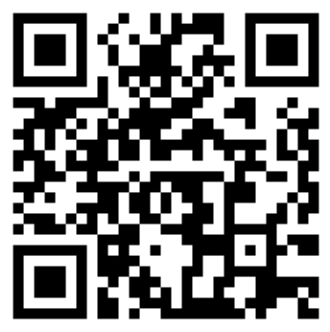 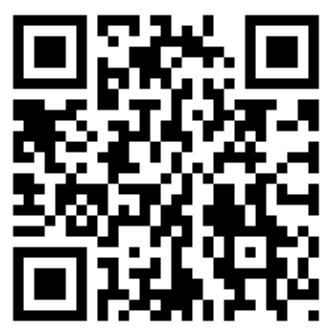 English Ver.                          中文版Introduction about Jianye District建邺区概况Located in the central part of Nanjing, Jianye District is one of the eight districts of downtown Nanjing. It is the financial services center in the eastern part of the country. Moreover, Nanjing is the business and trade center, the exhibition center, the cultural and sports center and the innovation and creativity center in the eastern part of China. At the present, Nanjing has become an international new district with modern finance, headquarters economy, information services, culture and sports, software development, business office and tourism exhibition as its main functions.建邺区位于南京市中部，是南京主城八区之一，国家东部地区的金融服务中心，华东地区商务商贸中心、会展中心、文体中心和创新创意中心，是以现代金融、总部经济、信息服务、文化体育、软件研发、商务办公和旅游会展为主要职能的国际化新区。Jianye District was founded in 1933, and there are many attractions in the district, including Mochou Lake, Hexi Central Park, Nanjing Riverside Park, Nanjing Olympic Sports Center, Green Expo Park, Nanjing Compatriots' Memorial Museum, Nanjing Yunjin Museum, Nanjing Eye, etc.建邺区建区始于1933年，区内有莫愁湖、河西中央公园、河西滨江公园、南京奥体中心、绿博园、侵华日军南京大屠杀遇难同胞纪念馆、中国南京云锦博物馆、南京眼等众多景点。Jianye District has hosted a series of major international and domestic events such as the China-EU Leaders Meeting, Nanjing Asian Youth Games, Nanjing Youth Olympic Games, National Public Day, Nanjing International Marathon, 2016 World Speed Skating Championships, World Women's Volleyball Grand Prix Finals, 2017 World Skating Championships, etc.建邺区先后承办了中欧领导人会晤、南京亚青会、南京青奥会、国家公祭日、南京国际马拉松赛、2016年世界速度轮滑锦标赛、世界女排大奖赛总决赛、2017年世界轮滑锦标赛等一系列重大国际国内活动。As of 2018, Jianye District is under the jurisdiction of six streets and 60 communities, with a total area of 80.87 square kilometers, an area GDP of 47.186 billion RMB and a resident population of 489,800.截至2018年，建邺区下辖6个街道、60个社区，总面积80.87平方公里，地区生产总值471.86亿元，常住人口48.98万。Leading Industries主导产业发展Artificial Intelligence人工智能Jianye District is a modern international urban center that Nanjing has focused on building, and is the frontier of Nanjing's international access and a window for the world to learn about Nanjing. A number of companies such as Alibaba, Xiaomi, IFLYTEK, Oracle and Tencent have already settled in Jianye, which will attract more AI companies to settle in Jianye in the future. By 2021, Jianye District will form a group of smart city application demonstrations, initially building a smart city with leading infrastructure, efficient and intelligent urban governance, convenient and universal public services, and rapid clustering of smart industries.建邺区是南京重点打造的现代化国际性城市中心，是南京接轨国际的前沿，世界了解南京的窗口。现已有阿里巴巴、小米科技、科大讯飞、甲骨文、腾讯等多家公司确定入驻建邺区，未来将吸引更多人工智能企业落户建邺。到2021年，建邺区将形成一批智慧城市应用示范，初步建成基础设施全面领先、城市治理高效智能、公共服务便捷普惠、智慧产业快速集聚的智慧城市。In the future, Jianye District will take the lead in constructing "digital twin islands" and "artificial intelligence demonstration islands" in Jiangxinzhou, and on the basis of the "cornerstone" project, promote the construction of the "Creation Link, Digital Link and Smart Link" project to form a city-running brain, and eventually, through sharing, exchanging and opening up, the big data generated by smart cities will be deeply integrated with the real economy, driven by software, to provide more powerful impetus for economic development. In addition, the Jianye District Committee will build an innovation platform and industrial development platform for enterprises to form an innovative ecology of smart cities and jointly promote technology landing and business model innovation. At present, 18 companies, including Alibaba, Tencent and 360, are interested in participating in the smart city construction in Jianye. Jianye District will also build the Jianye District Melt Media Center. The center will use the new technology of "5G + AI + Big Data". As the "city brain microphone" of the "Sino-Singapore Smart City Demonstration Zone", the Jianye District Rong Media Center relies on advanced technologies in the fields of big data, artificial intelligence, cognitive computing and other fields of automation of the Chinese Academy of Sciences to fully empower the center around the whole process of news production.未来，建邺区将率先建设江心洲“数字孪生岛”和“人工智能示范岛”，以“基石”工程为基础，推进“创联、数联、智联”工程建设，形成城市运行大脑，最终通过共享、交换、开放，将智慧城市所产生的大数据会在软件驱动下与实体经济深度融合，为经济发展提供更加强劲的动力。除此之外，建邺区委还将给企业搭建一个创新平台和产业发展平台，形成智慧城市的创新生态，共同推动技术的落地和商业模式的创新。目前，已有阿里巴巴、腾讯、360等18家企业有意向参与建邺的智慧城市建设。建邺区还将建设建邺区融媒体中心，中心运用“5G+AI+大数据”的新技术。作为“中新智慧城市示范区”的“城市大脑发声器”，建邺区融媒体中心依托中科院自动化所在大数据、人工智能、认知计算等领域的先进科技，围绕新闻生产全流程，为融媒体中心全面赋能。Jianye District and Tencent have also reached a cooperation agreement, which will be supported by modern information technology such as artificial intelligence, big data, cloud computing, blockchain, Internet of Things, and other areas of in-depth cooperation in wisdom government, wisdom people's livelihood, wisdom industry, etc. The content covers Tencent Start Base, Smart City Demonstration Zone, Artificial Intelligence Public Service Platform and other areas, and jointly build an incubation platform for smart industries. The settlement of the base will promote the integrated development of the real and digital economies in Jianye District, and together build Jianye District into a future-oriented digital city demonstration zone. It will also promote the high starting point and high-quality development of industrial Internet in Jianye District, accelerate the large-scale development of artificial intelligence industry in Nanjing Eco-Technology Island, Jiangsu Province, and build Eco-Technology Island into an artificial intelligence demonstration zone.建邺区与腾讯也达成合作，将以人工智能、大数据、云计算、区块链、物联网等现代信息技术为支撑，在智慧政务、智慧民生、智慧产业等方面展开深度合作。内容覆盖腾讯云启基地和智慧城市示范区、人工智能公共服务平台等领域，共同打造智慧产业的孵化平台。基地落户将推动建邺区实体经济和数字经济融合发展，共同将建邺区建设成为面向未来的数字城市示范区。同时也将推动建邺区产业互联网高起点、高质量发展，加速实现江苏南京生态科技岛人工智能产业的规模化发展，将生态科技岛建设成为人工智能示范区。May 7, National Industrial Information Security Research Center AI R & D headquarters project of the Ministry of Industry and Information Technology inaugurated, Sino-Singapore Nanjing Eco Hi-tech Island again welcome the important carrier of artificial intelligence industry. As an institution directly under the Ministry of Industry and Information Technology, the AI Research and Development Headquarters of the National Industrial Information Security Development Research Center of the Ministry of Industry and Information Technology is also a national-level information security research and promotion organization in China's industrial field. In the future, it will develop new industries led by AI technology, promote the deep integration of the Internet, big data, artificial intelligence and the real economy, and build a characteristic park integrating artificial intelligence innovation research and development, industry incubation, industry investment, talent training, exhibition experience, conference and comprehensive support functions. Sino-Singapore Nanjing Eco Hi-tech Island is not only China's first artificial intelligence (AI) science and technology island, but also a world class AI island, where AI technology and R&D will be internationalized to help domestic enterprises go international and realize more AI technology applications worldwide.5月7日，工信部国家工业信息安全研究中心AI研发总部基地项目揭牌，新加坡·南京生态科技岛再迎人工智能产业重要载体。作为工业和信息化部直属事业单位，工信部国家工业信息安全发展研究中心AI研发总部也是我国工业领域国家级信息安全研究与推进机构，未来将发展以AI技术为引领的新兴产业，推进互联网、大数据、人工智能和实体经济深度融合，打造集人工智能创新研发、产业孵化、行业投资、人才培养、展示体验、会议及综合配套等功能为一体的特色园区。新加坡·南京生态科技岛，不止是中国首个人工智能科创岛，也是世界级的人工智能岛，未来将在岛上实现人工智能技术与研发的国际化接轨，帮助国内企业走向国际、实现更多AI技术在世界范围的应用。Fin-tech金融科技As a modern international city center and city living room, Jianye is an industrial landmark for financial development in Nanjing. After more than a decade of development, Jianye has initially formed a "1+1" dominant industrial system of financial and science and technology services, and artificial intelligence industries, with 8 of the top 10 national Internet companies currently settled in Jianye, and over 600 financial institutions have been clustered in the region.建邺作为现代化国际性城市中心和城市客厅，是南京重点打造的金融发展产业地标。经过十几年的发展，建邺已初步形成金融和科技服务业+人工智能产业的“1+1”主导产业体系，目前全国互联网公司10强中有8家落户建邺，区内已集聚金融类机构超600家。Leveraging the advantages of regional financial clustering, Jianye has launched the "Jianye High-Tech Participation Protection" series of products with financial empowerment and innovation chains to solve the whole life-cycle loan problems of enterprises. In response to the large number of carriers in the region, Jianye District is also actively exploring the "garden within a garden" model, encouraging social investment forces to share investment resources, cooperating in the construction of a "virtual industrial park", and taking advantage of the rich eco-chain enterprises to gather more upstream and downstream enterprises to settle in Jianye. Nanjing's Golden Fishmouth Fund Block was inaugurated, the city's first fund block and the headquarters base of an influential fund management institution in the pan-Yangtze River Delta region and the country as a whole in Jianye. Jianye hopes to create a business environment in which "every request will be answered and everything will be fine" through sincerity and comprehensive services.借力区域金融集聚优势，建邺以金融赋能创新链，推出“建邺高新进园保”系列产品，解决企业全生命周期的贷款问题。针对区内存量载体较多的情况，建邺区还积极探索“园中园”模式，鼓励社会招商力量共享招商资源，合作建设“虚拟产业园”，利用丰富的生态链企业优势，集聚更多的上下游企业入驻建邺。南京金鱼嘴基金街区揭牌，这是全市首个基金街区，也是建邺全力打造的泛长三角区域乃至全国具有影响力的基金管理机构总部基地。建邺希望通过满满诚意和全方位服务，打造“有求必应，无事不扰”的营商环境。Jianye High-Tech Zone to create "Finance + Technology" dual-engine driving model. First, the establishment of equity investment support. The Jianye District Science and Technology Innovation Fund has been set up at a scale of 500 million yuan to attract social capital through direct investment, follow-on investment and cooperative sub-funds to accelerate the industrialization of scientific and technological achievements. At the same time, explore the establishment of a 2 billion yuan "goldfish mouth mother fund" to create a chain of funds covering the seed, growth and maturity of enterprises. Second, building a platform for scientific and technological financial services. To build the Nanjing Jingyuzui Fund Street Demonstration Zone, cooperate with Jiangsu Province Comprehensive Financial Services Platform to open up online docking channels between enterprises and financial institutions; build the Nanjing Innovative Enterprise Financial Support Center with Zijin Investment Group to create a "one-stop" service center integrating listed financing, road show, policy services, product collection and credit services to improve the financial service environment for SMEs and solve financing problems. The third is to establish a platform for cooperation and exchange. Using special activities as a carrier, the company actively cooperates with industry associations, social investment institutions and other institutions, and jointly holds project road shows, innovative entrepreneurship projects and other activities, providing enterprises with a full range of information communication and financial services.建邺高新区打造“金融+科技”双引擎驱动模式。一是建立股权投资支持。设立“建邺区科创基金”规模达5亿元，通过直投、跟投和合作子基金等模式吸引社会资本参与，加快科技成果产业化。同时，探索设立规模20亿元的“金鱼嘴母基金”，打造覆盖企业种子期、成长期和成熟期的基金链。二是建设科技金融服务平台。打造南京金鱼嘴基金街区示范区，与江苏省综合金融服务平台合作，从线上打通企业与金融机构对接渠道；与紫金投资集团共建“南京创新企业金融支持中心”，打造集挂牌融资、路演展示、政策服务、产品集合、信用服务于一体的“一站式”服务中心，改善中小企业金融服务环境，解决融资难题。三是搭建合作交流平台。以特色活动为载体，积极与行业协会、社会投资机构等机构合作，联合举办项目路演、创新创业项目对接会等活动，为企业提供全方位信息沟通与金融服务。Digital Economics数字经济Driven by head enterprises such as Alibaba and Xiaomi, coupled with the 'financial blood supply' services provided by the unique financial cluster in Jianye and the first-class financing services provided to enterprises under the 'Jianye Gold Service' brand, which the government of Jianye is fully committed to building, many digital economy enterprises have taken the initiative to find Jianye and request to move in for innovative development and group development. There is no shortage of headquartered enterprises, such as the Nanjing Regional Center of IFLYTEK, Tencent Start (Nanjing) Innovation Base, NetEase Youdao Jiangsu Headquarters, BytePulse Today Headlines, etc. At present, the top 10 Internet enterprises have eight to the development of Hexi, the arrival of these enterprises, will drive the respective ecological circle upstream and downstream enterprise clustering. For example, Xiaomi has more than 500 enterprises in its eco-chain, of which more than 20 are listed companies. 在阿里、小米等头部企业的带动下，再加上建邺特有的金融集聚区提供的‘金融供血’服务，以及建邺区政府全力打造的‘建邺金服’品牌为企业提供的一流的融资服务，吸引了不少数字经济企业主动找到建邺，要求进驻，创新发展、抱团发展。其中不乏总部企业，比如科大讯飞南京区域中心、腾讯云启（南京）创新基地、网易有道江苏总部、字节跳动今日头条等。目前，互联网企业前10强已有8家到河西发展，这些企业的到来，将带动各自生态圈上下游企业集聚。比如小米有品，其生态链企业就有500多家，其中20多家是上市企业。It is reported that Alibaba and Xiaomi Technology, as industry leaders in the digital economy, have settled in Jianye and are committed to the development of new technologies, breakthroughs in new industries, and the development of smart hardware and IOT. This means that in the future, enterprises, experts, scholars, universities, research institutes, etc. from different industries at home and abroad can come to Nanjing and Jianye to seek technical cooperation, negotiate, develop new products, and promote industrial upgrading. Alibaba and Xiaomi Technology's two leading companies can leverage their global R&D networks and social networks to provide opportunities for domestic and international companies that expect to participate and build an innovation ecosystem.据悉，作为数字经济行业领军者，阿里巴巴和小米科技落户建邺，将致力于新技术、新业态的突破和智能硬件、IOT的发展，这就意味着，今后国内外不同行业的企业、专家学者、高校、科研院所等，都可以来到南京以及建邺这一“数字生态体系”中寻求技术合作，洽谈、新产品研发，助推产业升级。阿里巴巴和小米科技两大头部企业可以利用遍布全球的研发网络和社群网络，为国内外期望参与和构建创新生态的企业提供机会。Water Tech水处理Currently, the eco-friendly service industry in Jianye District is focused on water treatment, water research and development, which can become a pillar industry in the future. Strive to accelerate the construction of water science highland, become "five centers" - the international leading water science and technology research and development center, water science and technology property rights trading center, water science achievements exhibition center, water science and technology international exchange center and water scientific research personnel training center.当前，建邺区生态环保服务业目前重点聚焦在水处理、水研发方面，未来可以成为支柱产业。力争加快打造水科学高地，成为“五个中心”——国际领先的水科学技术研发中心、水科学技术产权交易中心、水科学成果展示中心、水科学技术国际交流中心以及水科学研究人才培养中心。The Nanjing International Water Centre, built by EcoTech Island in partnership with Sembcorp, leverages Sembcorp's strengths in water treatment technology to provide biological wastewater treatment, chemical wastewater treatment, sludge management, water recycling and related control, testing and equipment R&D and manufacturing. Based on Sembcorp's Nanjing International Water Center, a public technology platform will be established to attract more related enterprises and upstream and downstream enterprises to set up. At the same time, this model is used as a reference to attract leading enterprises in soil treatment, atmospheric treatment, solid waste treatment and so on, eventually forming a complete and comprehensive ecological and environmental protection industry group consisting of hundreds of related enterprises. The Sembcorp International Water Centre will also establish a public platform for technology commercialization, which will serve as a hub for water-related technologies and treatment solutions, allowing upstream and downstream water technology companies and research institutes to demonstrate or validate their own technologies or treatment solutions through field trials, enabling water technology companies to develop new technologies and business opportunities at home and abroad.生态科技岛联合胜科集团打造的南京国际水务中心，利用胜科集团在水处理技术方面的优势，开展生物废水处理、化学废水处理、污泥管理、水回收及相关的控制、检测和设备研发制造。以胜科集团南京国际水务中心为基础，建立公共技术平台，吸引更多的相关企业和上下游企业入驻。同时，以此模式为参照，吸引土壤处理、大气处理、固废处理等龙头企业，最终形成数百家相关企业组成的完整的、综合型的生态环保产业族群。胜科国际水务中心还将成立技术商业化公共平台，其作为水务关联技术与处理方案中心，让上下游水务技术企业及研究所通过现场试验，展现或论证自己公司或研究所的技术或处理方案，促使水务技术企业在国内国际发展新技术和开拓商机。Universities 高校院所Nanjing Xiaozhuang University南京晓庄学院Nanjing Xiaozhuang University is a full-time public undergraduate institution jointly built in Jiangsu Province and Nanjing City, and in 2017, the school became the Jiangsu provincial master's project construction unit. The school began in March 1927 with the Xiaozhuang Experimental Rural Teacher Training School founded by Mr. Tao Xingzhi. The school has three campuses, Fangshan, Mochou and Xiaozhuang, with a campus area of nearly 1500 acres. At present, the school has 1,265 teaching staff, including 460 teachers with senior titles and 276 doctoral degree holders; there are more than 200 part-time teachers, nearly 20 foreign teachers, and more than 10 leaders in the flexible introduction of subjects. More than 18,200 full-time undergraduate students are enrolled; there are 16 professional colleges and 56 undergraduate majors.南京晓庄学院是江苏省和南京市共建的全日制公办本科院校，2017年，学校成为江苏省省级硕士立项建设单位。学校始于1927年3月陶行知先生创办的晓庄试验乡村师范学校。学校有方山、莫愁和晓庄三个校区，校园面积近1500亩。学校现有教职工1265人，其中高级职称教师460人，博士学位者276人；另有兼职教师200余人、境外教师近20人，柔性引进学科带头人10余人。全日制本科在籍学生18200余人；设有16个专业学院，开办56个本科专业。Domestic Universities Cooperation国内大学合作Nanjing University - Nanjing Overseas Alumni Innovation Service Center南京大学-南京海外校友创新服务中心Nanjing Overseas Alumni Innovation Service Center is located in the Jingyuzui Foundation Building in the Jianye High-tech Zone, focusing on emerging industries such as artificial intelligence, big health, smart manufacturing, biomedicine and other fields, pooling the resources of overseas alumni and overseas Chinese from national universities and colleges, promoting international innovation and entrepreneurship cooperation and promoting the repatriation and development of global high-level talents. At the same time, the company implements the docking of domestic industry resources, industrial funds and incubators, assists in matching domestic policies, recommends exclusive one-stop operation services, and realizes the worry-free development of various kinds of innovation and entrepreneurship projects of overseas alumni in Nanjing. The Center will set up four overseas service sites in the United States, Germany and Australia as the first batch, and will continue to increase the number of overseas service sites in Europe, Australia, the United States and Asia.南京海外校友创新服务中心选址建邺高新区金鱼嘴基金大厦，重点聚焦人工智能、大健康、智能制造、生物医药等新兴产业领域，汇集全国高校海外校友资源和海外华侨资源，助推国际性创新创业合作，促进全球高层次人才回国发展。同时，落实对接国内行业资源、产业基金、孵化器，协助匹配国内政策，推荐专属一站式运营服务，实现海外校友各类创新创业等合作项目在南京无忧发展。此番，中心首批设立美国、德国、澳洲等4个海外服务站点，后期还将持续在欧洲、澳洲、美国、亚洲增加海外服务站点。At present, the park has settled a number of key enterprises of the Nanjing University alumni department, cooperation methods include talent incubation projects, innovation carrier cooperation, new research and development institutions and other aspects, cooperation results are very fruitful. For example, by the Nanjing University professor Yan Feng as legal person of Jiangsu Nanjing University Five Dimensions Electronic Technology Co. Ltd. has the core technology of Internet of Things sensing and imaging, intellectual property rights of nearly one hundred items. The Institute of Electronic Intelligent Service Robot Innovation of South University, which is chaired by Di Min, an alumnus of South University Class 83, has been established for more than a year and has obtained 21 software copyrights, declared 12 national invention patents and successfully incubated 12 high-tech enterprises.目前园区已落户多家南大校友系重点企业，合作方式包括人才孵化项目、创新载体合作、新型研发机构等方面，合作成果颇为丰硕。比如，由南京大学教授闫峰任法人的江苏南大五维电子科技有限公司，拥有物联网传感及成像核心技术，知识产权近百项；由南大83级校友狄敏任董事长的南大电子智慧型服务机器人创新研究院，成立一年多来，已获得软件著作权21项、申报国家发明专利12项，成功孵化12家高技术型企业。Nanjing University of Information Science & Technology - Satellite Application Research Institute of Nanjing University of Information Science & Technology南京信息工程大学-南京信大卫星应用研究院The Institute is a new type of research and development institution established by Nanjing University of Information Science & Technology in cooperation with Nanjing Jianye District Government and Shanghai Satellite Data Technology Co., Ltd. Relying on the talent team and national scientific research platform, the company focuses on the satellite application of high-tech industries, carries out market transformation in the fields of precision agriculture, smart city, ecological environment, disaster prevention and mitigation, promotes the upgrading of traditional industries and builds the satellite application ecological industry chain.南京信大卫星应用研究院是南京信息工程大学与南京市建邺区政府、上海蔚星数据科技有限公司三方合作共建的新型研发机构。依托人才团队和国家级科研平台，聚焦卫星应用高科技产业，在精准农业、智慧城市、生态环境、防灾减灾等领域进行市场转化，促进传统产业升级，打造卫星应用生态产业链。In March 2019, Satellite Application Research Institute of Nanjing University of Information Science & Technology will hold a technical conference on small meteorological satellite constellation in Nanjing, China, to jointly demonstrate the technical feasibility of launching low orbit small meteorological satellite constellation and group network to provide meteorological observation services with experts from the Satellite Innovation Research Institute of Chinese Academy of Sciences, and to discuss the cutting-edge technology applications such as satellite design, cloud platform, big data and other related technologies.南京信大卫星应用研究院2019年3月在南京召开气象小卫星星座技术论证会，与中科院卫星创新研究院专家共同论证发射低轨道气象小卫星星座、组网提供气象观测服务的技术可行性，并讨论与此相关的卫星设计、云平台、大数据等前沿技术应用。Nanjing Southeast University - Southeast University National University Science and Technology Park东南大学-东南大学国家大学科技园Jianye Park is a very important park to the Southeast University Science and Technology Park. The construction of the park should closely follow the basic policy and guiding ideology of the National High-Tech Park, and it is necessary to introduce both high-tech incubated enterprises and a number of enterprises with a certain degree of maturity to achieve a win-win situation for both social and economic benefits. The Biomedical Strategic Emerging Industry Innovation Center is a high-tech frontier project in line with national and even international trends, and hopes to work closely with the district government to jointly promote the construction of the project. Jianye District and Southeast University have been cooperating for a long time, and the joint construction of a strategic emerging industry innovation center for biopharmaceuticals is another important initiative on the basis of cooperation in building a university science and technology park.建邺园区是东大科技园一个非常重要的园区，园区建设要紧密贴合国家高新技术园区的基本方针和指导思想，在企业引进上既要要有高技术的在孵企业又要适当引进一批有一定成熟度的企业，实现社会效益和经济效益的双赢。生物医药战略型新兴产业创新中心是符合国家乃至国际潮流的高新技术前沿项目，希望与区政府紧密合作共同推项目的建设。建邺区与东南大学合作已久，共建生物医药战略型新兴产业创新中心是在合作共建大学科技园的基础上又一重要举措，希望双方以此为契机，精诚合作，搭建优势互补、共赢互利、务实高效、开放灵活的校政、校企合作平台。Nanjing University of Science and Technology - School of Intellectual Property Rights Dual Innovation Practice Base南京理工大学-知识产权学院双创实践基地Jianye District is positioned as a "modern international urban center" and will clearly build an innovative, intelligent, headquarters-based industrial system dominated by high-end modern service industries, supported by strategic emerging and future industries, and vigorously develop high-tech, financial services, modern commerce and technology services. The intellectual property service industry is a high-end service industry integrating science and technology, law, economy and integration, and is an important part of the modern service industry. Jianye District attaches great importance to the status and role of intellectual property rights in the development of industrial innovation, explores new paths, mechanisms and means for the deep integration of intellectual property rights and economic development, and actively communicates and negotiates cooperation with our university to attract intellectual property research results and talents to settle in Jianye. At present, the district is vigorously constructing provincial intellectual property strategy demonstration zones, provincial copyright demonstration bases and national demonstration parks, attracting strong IP-intensive IT enterprises such as Xiaomi East China Headquarters, Alibaba Jiangsu Headquarters and Tencent to settle down, which will bring great demand for high-end IP services and provide a broad practical platform for the multidisciplinary cross-fusion of applied liberal arts research and composite talent cultivation at the Intellectual Property Institute.建邺区定位“现代化国际性城市中心”，明确将构建高端现代服务业为主导，战略性新兴产业和未来产业为支撑的创新型、智慧型、总部型产业体系，大力发展高新技术、金融服务、现代商贸和科技服务等产业。知识产权服务业属于集科技、法律、经济与一体的高端服务业，是现代服务业的重要组成部分。建邺区高度重视知识产权在产业创新发展中的地位和作用，探索知识产权与经济发展深入融合的新路径、新机制、新手段，积极与我校沟通洽谈合作，吸引知识产权研究成果和人才落户建业。目前，该区大力建设省级知识产权战略示范区、省级版权示范基地、国家级示范园区，吸引小米华东总部、阿里巴巴江苏总部、腾讯等知识产权密集型IT强企落户，将对知识产权高端服务带来巨大需求，为知识产权学院多学科交叉融合的应用型文科研究和复合型人才培养，提供广阔的实践平台。In the future, the two sides will play to their respective advantages and jointly promote the cultivation of complex intellectual property talents, carry out regional intellectual property decision-making consultation, and jointly cultivate high-end intellectual property services and other cooperation. Nanjing University of Science and Technology provides countermeasures and suggestions for the development planning of intellectual property science and technology services in Jianye District, strategic research and early warning analysis and layout of leading industrial patents, and formulation of intellectual property policies and regulations, based on the advantages of intellectual property talent cultivation, scientific research, intellectual think tank, and intellectual property big data, etc. Based on the advantages and development needs of the high-end intellectual property service industry, Jianye District will strengthen cooperation and transformation of intellectual property research with our university by relying on the platform of the Double Innovation Practice Base, and improve the role and contribution of intellectual property in Jianye District in promoting the navigation, piloting and escorting of the innovation ecological chain.未来，双方将发挥各自优势，共同推进复合型知识产权人才培养、开展区域知识产权决策咨询、共同培育高端知识产权服务业等合作。南京理工大学围绕知识产权人才培养、科学研究、思想智库、知识产权大数据等优势，为建邺区知识产权科技服务业发展规划、主导产业专利战略研究与预警分析布局、知识产权政策法规制定等方面提供对策建议。建邺区将围绕高端知识产权服务业聚集优势和发展需求，依托双创实践基地平台，加强与我校知识产权研究的合作与转化，提高知识产权在建邺区推动“两落地、一融合”打造创新生态链的导航、领航、护航等决策参谋作用和贡献度。Research Institutes 研发机构Nanjing Gongcheng Energy Saving New Materials Research Institute南京公诚节能新材料研究院Nanjing Gongcheng Energy Saving New Materials Research Institute, is a new material and energy-saving technology research and development enterprise, the research institute talent team leader is the national defense science and technology industry difficult to deformation material forging technology innovation center director Dr. Liu Dong. Through the Overseas Innovation Center, the Institute actively introduces "Nobel Prize" winners and academy members to realize the full docking of technology and talents. The institute has incubated 14 enterprises, which won the second prize in the 2018 Nanjing City Performance Assessment.南京公诚节能新材料研究院，是一家新材料和节能技术研发企业，该研究院人才团队领军人物是国防科技工业难变形材料锻造技术创新中心主任刘东博士。研究院通过海外创新中心，积极引进“诺贝尔奖”得主及科学院院士，实现技术与人才的充分对接。该研究院已经孵化出14家企业，获得2018年度南京市绩效考核二等奖。Satellite Application Research Institute of Nanjing University of Information Science & Technology南京信大卫星应用研究院The Institute is a new type of research and development institution built by Nanjing University of Information Science & Technology and Nanjing Jianye District Government under the framework of Nanjing "two landing, one integration" (scientific and technological achievements project landing, new type of research and development institution landing, school and land integration development). Relying on the construction of the Key Laboratory of Meteorological Disasters of the Ministry of Education, with the top scientific research team of Nanjing University of Information Engineering as the core, the Institute uses remote sensing application technology and big data cloud platform as a breakthrough to carry out remote sensing science and technology research in precision agriculture, smart city, environmental monitoring and other fields, and adopts a characteristic business model to carry out market transformation of scientific and technological achievements, incubate remote sensing science and technology enterprises, build a national major achievements transformation platform, attract high-end talents and promote satellite industrial structure upgrading.南京信大卫星应用研究院是南京信息工程大学与南京市建邺区政府在南京市“两落地、一融合”（科技成果项目落地、新型研发机构落地、校地融合发展）工程的框架下合作共建的新型研发机构。研究院依托教育部气象灾害重点实验室建设，以南京信息工程大学顶尖的科研团队为核心，以遥感应用技术和大数据云平台为突破口，在精准农业、智慧城市、环境监测等领域开展遥感科技攻关，并采取特色的商业模式进行科技成果的市场转化，孵化遥感科技企业，建成国家重大成果转化平台，吸引高端人才集聚，促进卫星产业结构升级。Jiangsu Green Underground Intelligent Construction Technology Research Institute江苏绿色地下智能建造技术研究院The institute was built by a team of talents led by Jianye High-tech Zone, Jiangsu Donghennan Geotechnical Technology Co., Ltd. and a team of talents led by Professor Zhang Guobao from the Key Laboratory of the Ministry of Education for the Measurement and Control of Complex Engineering Systems of Southeast University. The main focus is on automation, robotics, image recognition, IoT sensors, underground engineering and materials, and business incubation.该研究院由建业高新区、江苏东合南岩土科技股份有限公司和东南大学复杂工程系统测量与控制教育部重点实验室章国宝教授领衔的人才团队共同建造。主要围绕自动控制、机器人、图像识别、物联网传感器、地下工程及材料等方面开展科技成果转化和企业孵化。Nanjing Transportation Infrastructure Intelligent Construction and Maintenance Industrial Technology Research Institute南京交通基础设施智慧建养产业技术研究院The research institute is built by the Jianye High-tech Zone and Jiangsu Transportation Institute Co., Ltd. Group, as well as the State Key Laboratory of Safety and Health of Serving Bridges and the top talent team of the Integrated Transportation Big Data Processing and Applied Technology Transportation Industry R&D Center. The company mainly focuses on research and development of new non-destructive testing technology, new technology of intelligent safety testing of structures and integrated platform of transportation infrastructure construction, management and maintenance.该研究院由建邺高新区与苏交科集团以及在役长大桥梁安全与健康国家重点实验室和综合交通运输大数据处理及应用技术交通运输行业研发中心顶尖人才团队共同打造。主要围绕新型无损检测技术、结构智能安全检测新技术以及交通基础设施建管养一体化平台等方面进行研发与成果转化。Nanjing Institute of Intelligent Perception of High-Speed Transport Equipment and Facilities南京高速载运设备设施智能感知研究院The research institute is built by the Jianye High-tech Zone relying on the Nanjing University of Aeronautics and Astronautics high-speed transport facilities and other non-destructive testing monitoring technology key laboratory and laboratory director Professor Wang Ping led the talent team. The company mainly focuses on the core technology of domestic autonomous high-speed rail flaw detection vehicle and vehicle inspection technology, technology research and development and business incubation.该研究院由建邺高新区依托南京航空航天大学高速载运设施等无损检测监控技术重点实验室和实验室主任王平教授领衔的人才团队共建。主要围绕国内自主化钢轨高速探伤车核心技术和动车车辆检测技术，开展技术研发和企业孵化。Nanjing Intelligent Networked New Energy Vehicle Research Institute南京智能网联新能源汽车研究院The research institute is built by the core team of Jianye High-Tech Zone, Nanjing Yueboo Electric Drive System Co., Ltd. and the National Enterprise Technology Center, together with well-known professors from universities and industry leaders. Research, development, testing, scientific and technological services, and the transformation of technical achievements are mainly focused on the key core technologies and industry pain points of energy saving and new energy vehicle industry.该研究院由建邺高新区、南京越博动力系统股份有限公司以及国家企业技术中心核心人才团队，联合高校知名教授和行业领军人才共同打造。主要围绕节能与新能源汽车行业关键核心技术和行业痛点展开研究、开发、试验、科技服务及技术成果转化。Nanjing Jiangdao Belgian Institute of Artificial Intelligence南京江岛比利时人工智能研究院The Institute is built by EcoTech Island with the original and leading team of talents from the Belgian Artificial Intelligence Institute and Director Mark Drig, and integrates the industrial resources of the Intelligent Manufacturing Technology Institute of Jiangsu Industrial Technology Research Institute. The main focus is on cluster intelligence, cluster robotics, human-computer collaboration, machine learning, intelligent manufacturing and other aspects of technology research and development and results transformation.该研究院由生态科技岛依托比利时人工智能综合研究院和院长马克·德里格原始领先的人才团队共建，并且整合了江苏省产业技术研究院智能制造技术研究所的产业资源。主要围绕集群智能，集群机器人，人机协作，机器学习，智能制造等方面开展技术研发和成果转化。Nanjing Jiangdao Environmental Science and Technology Research Institute南京江岛环境科技研究院Nanjing Jiangdao Institute of Environmental Science and Technology is led by Zhang Xuxiang, a professor at Nanjing University, and focuses on common core technologies such as water, soil and gas pollution prevention and ecological restoration, and collaborates with the team of Philip Van Capelen, an academician at the University of Waterloo, on ecohydrology technologies.南京江岛环境科技研究院由南京大学教授张徐祥领军，主要开展水、土、气污染防治与生态修复等共性核心技术攻关，与滑铁卢大学菲利普·范·卡佩伦院士团队合作，开展对生态水文学技术的合作。Nanjing WuRui Institute of New Material Innovation for Complete Biodegradation南京五瑞完全生物基降解新材料创新研究院The Institute is actively engaged in international cooperation with UNB University in Canada to develop new materials based on whole biomass. The Institute also established a strategic partnership with the Institute of Bio based Materials of Nanjing University to creatively open a dual-institutional cooperation model and strive to create a "forest of science and innovation enterprises" in the industry.研究院积极与加拿大UNB大学开展国际合作，一起合作致力于研发以全生物质为原料的新型材料。该研究院还与南京大学生物基材料研究院确定战略合作伙伴关系，创造性地开启双院合作模式，努力打造行业的“科创企业森林”。Nanjing Intelligent Service Robot Innovation Institute南京智慧型服务机器人创新研究院Nanjing Intelligent Service Robot Innovation Research Institute, jointly established by Nanjing University, the government of Jianye District, and Jiangsu Nanjing University Electronics Information Technology Co., Ltd., focuses on key artificial intelligence technologies, including machine hearing processing, machine vision processing, and cloud intelligent service platform construction, to explore the creation of intelligent business and public service systems that provide a new form of service to the government, society and enterprises, and has provided personalized services to more than 30 government departments and banks.由南京大学、建邺区政府、江苏南大电子信息技术股份有限公司共同组建的南京智慧型服务机器人创新研究院，以人工智能关键技术包括机器听觉处理、机器视觉处理、云智能服务平台构建等关键技术为重点研究方向，探索打造智慧型商业与公共服务系统，为政府、社会和企业提供一种新形态的服务，已经为30余家政府部门和银行机构提供个性化服务。Jiangsu Institute of Financial Science and Technology江苏省金融科技研究院Kaixin financial service integrated government, industry, academia and research resources, formally established Kaixin Financial Science and Technology Research Institute. The Institute signed a contract with the Management Committee of Jianye High-tech Zone to establish a research base for the financial science and technology industry, and signed a contract with the Institute of International Financial Management of Nanjing University and the Technology Transfer Center of Southeast University to establish a financial science and technology innovation laboratory. It will be based in Jianye District to build a base and platform for attracting talents, serving the industry, promoting local economic and social development, and better promoting the business exploration and practice of enterprises in the financial technology field in our province.开鑫金服整合政产学研资源，正式设立开鑫金融科技研究院。研究院与建邺高新区管委会签约设立金融科技产业研究基地，与南大国际金融管理研究所、东南大学技术转移中心签约共建金融科技创新实验室。将立足建邺区，打造吸引人才、服务产业、推动地方经济社会发展的基地和平台，更好助推我省企业在金融科技领域的业务探索和实践。Incubators 孵化器National High-Tech Game and Animation Incubation Center国家高新游戏动漫孵化中心The first phase of the incubation center is planned to build about 40,000 square meters of carriers, while the second phase is planned to build 750,000 square meters of carriers, laying a solid foundation for building the first-class China (Nanjing) Game Valley cluster. The incubation center will focus on building "seven platforms", namely, an animation high-tech transfer platform, intellectual property service platform, project evaluation platform, technical personnel training platform, market service platform, capital service platform and public technology service platform, etc., to attract small and medium-sized animation game enterprises and entrepreneurial teams to set up, and strengthen the cultivation and support for entrepreneurial game and animation enterprises.孵化中心一期规划建设载体约4万平方米，同时二期正在规划建设75万平方米载体，为打造全国一流的中国（南京）游戏谷集聚区奠定坚实基础。孵化中心将着力打造“七个平台”，即动漫高新技术转移平台、知识产权服务平台、项目评估平台、技术人才培训平台、市场服务平台、资本服务平台和公共技术服务平台等，全面吸引中小动漫游戏企业和创业团队入驻，加强对创业型游戏动漫企业的培育和扶持。Nanjing Zijin (Jianye) Technology Entrepreneurship Special Zone Entrepreneurship Service Center南京紫金(建邺)科技创业特区创业服务中心The center mainly operates as a real estate broker (house buying and selling agent, house leasing agent); housing rental; property management; conference services; corporate public relations planning; corporate marketing planning; corporate management consulting; marketing planning; economic information consulting; business information consulting. The company respects the enterprise spirit of "down-to-earth, hard work, responsibility", and with integrity, win-win, create business philosophy, create a good business environment, with a new management mode, perfect technology, attentive service, excellent quality for the survival of the fundamental, we always adhere to the user first, serve the customer with heart, insist on using their own services to impress customers.南京紫金（建邺）科技创业特区创业服务中心有限公司主要经营：房地产经纪（房屋买卖代理、房屋租赁代理）；房屋出租；物业管理；会务服务；企业公关策划；企业营销策划；企业管理咨询；市场营销策划；经济信息咨询；商务信息咨询。公司尊崇“踏实、拼搏、责任”的企业精神，并以诚信、共赢、开创经营理念，创造良好的企业环境，以全新的管理模式，完善的技术，周到的服务，卓越的品质为生存根本，我们始终坚持用户至上 用心服务于客户，坚持用自己的服务去打动客户。767 Innovation and Entrepreneurship Street, Two Port Park两港园区767创新创业街区The street is located at No. 767 Yingtian Street, Nanjing, with a total construction area of 10,000 square meters. In response to the government's policy and call to make full use of the property's characteristics and location conditions, the Neighborhood (Park) will create innovative and entrepreneurial space and incubate and attract modern service enterprises in the fields of creativity, design, culture, science and technology to work in the Park. The operation of the neighborhoods is led by innovation services to achieve the goal of making the hard environment soft and the soft environment hard, making full use of the comprehensive service platform of the two parks to provide a full range of innovation services and guide government policy support and outside investment for innovative start-up enterprises. “两港园区”南京767创新创业街区位于南京市应天大街767号，总建筑面积10000平方米。街区（园区）顺应政府政策及号召，充分利用物业的特性及区位条件，打造创新创业空间，孵化招引创意、设计、文化、科技等类的现代服务业企业入园办公。街区的运营以创新服务为先导，实现把硬环境做软、软环境做硬的目标，充分利用两港园区综合服务平台，提供全方位的创新服务，为创新创业企业引导政府政策扶持和外部投资。Zijin Cultural and Creative Park紫金文创园The park covers an area of about 10,000 sq. ft. with a construction area of about 40,000 sq. ft. and is located at the south gate of the Riverside Green Expo Park, which is surrounded by greenery and the Yangtze River. To build an original design research and development center focusing on literature, crafts, fine arts and culture, an art financial service center focusing on the Jiangsu Stock Exchange, financial leasing and art auction, and an exhibition center focusing on major cultural activities, to become an important platform for the public to get close to art, experience art and participate in art, and to build a landmark project leading the innovative development of regional culture.紫金文创园占地面积约1万平方，建筑面积约4万平方，位于长江之畔、绿树环绕的滨江绿博园南门。构建以文学、工艺、美术、文创为主的原创设计研发中心，以江苏文交所、融资租赁、艺术品拍卖为主的艺术金融服务中心，以重大文化活动为主的展览展示中心，成为大众亲近艺术、体验艺术、参与艺术的重要平台，建成引领区域文化创新发展的标志性工程。National Youth Entrepreneurship Demonstration Park全国青年创业示范园区It is managed and used by the Communist Youth League, insisting on social benefits and taking into account economic benefits; by providing physical space, infrastructure and incubation services for newly established SMEs, it reduces the risks and costs of entrepreneurship, increases the success rate of entrepreneurship, helps and supports the growth and development of SMEs and cultivates young entrepreneurial talents.园区由共青团组织管理、使用，坚持社会效益为主，兼顾经济效益，通过为新创办的中小企业提供物理空间、基础设施和孵化服务，降低创业者的创业风险和创业成本，提高创业成功率，帮助和支持中小企业成长与发展，培养青年创业人才。Technological Companies 高科技企业Alibaba Group, Jiangsu Headquarters阿里巴巴集团江苏总部Alibaba's Jiangsu headquarters project is located in the Hexi plate of Nanjing's Jianye District, with a total investment of 8.1 billion yuan and a total construction area of about 850,000 square meters. In terms of industrial layout, Ali Group will create a transparent, fair, win-win and prosperous business ecology according to the "five new strategies" of new retail, new manufacturing, new finance, new technology and new energy. Alibaba's Jiangsu headquarters will introduce new industries such as Ali Cloud, Taobao University, and Dual Innovation Center, and combine them with mature businesses such as Taobao, Tmall, and Ant Gold Service to further seek innovation in new industries and models, and realize industrial integration offline. The project will also be Alibaba Group's first layout and key breakthrough in the "new retail" and smart building business.阿里巴巴江苏总部项目位于南京市建邺区河西板块，总投资81亿元，项目总建筑面积约85万平方米，总投资约81亿元，预计一期2023年9月建成，可容纳3万人办公，将打造基于智慧建筑理念的互联网产业社区，有力支撑阿里巴巴本地化落地和产业链发展，将成为阿里及生态圈产业互动的集聚地和阿里创新业务的线下体验地。在产业布局方面，阿里集团将根据新零售、新制造、新金融、新技术、新能源“五新战略”，营造透明公平多赢繁荣的商业生态。阿里巴巴江苏总部将引入阿里云、淘宝大学、双创中心等新业态，结合淘宝、天猫、蚂蚁金服等成熟业务，进一步在新产业、新模式上寻求创新，实现线上线下的产业融合。该项目也将成为阿里巴巴集团在“新零售”和智慧建筑事业方面的首次布局和重点突破。Xiaomi Technology East China Headquarters小米科技华东总部Relying on the advantages of location, industry, talent, support and service in Nanjing and Nanjing, the East China headquarters of Xiaomi Technology will focus on new technologies, breakthroughs in new industries and the development of smart hardware and IOT (Internet of Things) to build the Xiaomi eco-chain by integrating upstream and downstream industries and enterprises.华东总部是小米在北京以外布局的最重要的基地，目前南京、江苏乃至整个长三角区域对小米生态链和供应链都是重镇，依托南京、建邺的区位、产业、人才、配套、服务等方面的优势，小米科技华东总部将致力于新技术、新业态的突破和智能硬件、IOT（物联网）的发展，通过整合上下游产业和企业，打造小米生态链。IFLYTEK Nanjing Regional Center科大讯飞南京区域中心IFLYTEK has set up the Nanjing Regional Center on the Sino-Singapore Nanjing Eco Hi-tech Island, and established the Artificial Intelligence Research Institute, the Artificial Intelligence Dual Innovation Platform and the Industrial Fund. It will be built into a world-class "eco-technology city, low-carbon intelligent island" with the development goal of comprehensively building intelligent infrastructure, intelligent public service system and intelligent urban living environment and cultivating and building artificial intelligence industry demonstration area. IFLYTEK will integrate advanced artificial intelligence technology to participate in the planning, construction and operation of Nanjing's smart city, providing IT solutions and services to citizens, enterprises, urban services and infrastructure, and other aspects.科大讯飞将南京区域中心设立在新加坡·南京生态科技岛，并建立人工智能研究院，建设人工智能双创平台和产业基金。将建设成为世界级“生态科技城、低碳智慧岛”的发展目标，全面构建智能化基础设施、智能化公共服务体系和智能化城市生活环境，培育打造人工智能产业示范区。科大讯飞将融合先进的人工智能技术，参与南京市的智慧城市规划、建设和运营，在面向市民、企业、城市服务和基础设施等多方面提供IT解决方案和服务。Tencent Start (Nanjing) Innovation Base腾讯云启（南京）创新基地Tencent build industrial bases with local governments worldwide, to provide partners with landing carriers and one-stop services. By working with the government and partners to build a local industrial Internet highland, accelerate, incubate, support, introduce cloud computing, big data, artificial intelligence and other related enterprises, is committed to building a complete intelligent industrial ecological cluster, and help local industry development. The first industrial base of Tencent Start was set up in Singapore - Nanjing Eco-Tech Island.腾讯在全国布局，与各地政府共建云启产业基地，为合作伙伴提供落地载体与一站式服务。通过与政府、合作伙伴共同打造当地产业互联网高地，加速、孵化、扶持、引入云计算、大数据、人工智能等相关企业，致力于建设完整的智慧产业生态集群，助力当地产业发展。首个云启产业基地在新加坡·南京生态科技岛落户。The ecological value of each industrial base has Tencent's cloud and intelligent industrial technology service capabilities, which can be closer to the offline partners in various industries, to better distance themselves from the partners and provide faster and more convenient services. Led by Tencent Capital Power, together with the local government's supporting funds and the VC Alliance Cooperation Fund, the company will jointly explore and incubate, invest and accelerate local quality industrial projects to inject new vitality into industrial economic development. Taking the ecological value of Tencent Start Industrial Base as the carrier, it gathers the government's policy and demand, the technology and ability of enterprises, the academic achievements and transformation of university research institutions, and drives industrial innovation to build a new ecology of industrial Internet "industry, university and research".每个云启产业基地生态价值都具备腾讯云与智慧产业技术服务能力，可以更贴近线下各行业合作伙伴，更好地拉进与合作伙伴的距离，提供更快速便捷地服务。由腾讯资本力量牵头，连同当地政府配套基金和VC联盟合作基金，共同挖掘孵化、投资加速当地的优质产业项目，为产业经济发展注入新的活力。以云启产业基地生态价值为载体，聚集政府的政策与需求，企业的技术与能力，高校科研机构的学术成果与转化，并带动产业创新，构建产业互联网“产学研”新生态。Nanjing Yueboo Electric Drive System Co., Ltd.南京越博动力系统股份有限公司Nanjing Yueboo Electric Drive System Co., Ltd. is a leading provider of new energy vehicle powertrain system products and solutions in China. Founded in 2012, the company has always adhered to the internal development road of independent innovation and leading technology as the core driving force, with new energy vehicle control technology, drive motor and control technology, automatic transmission and control technology, power system integration technology and other core technologies. As of June 2019, the company has applied for 356 domestic and foreign patents, of which 180 are authorized.南京越博动力系统股份有限公司是国内领先的新能源汽车动力总成系统产品和解决方案提供商。公司成立于2012年，始终坚持以自主创新和领先科技为核心驱动力的内涵式发展道路，拥有新能源汽车整车控制技术、驱动电机及控制技术、自动变速器及控制技术、动力系统集成一体化技术等核心技术。截至2019年6月，公司已申请国内外专利356项，其中授权专利180项。The company has won the honor of national high-tech enterprises, brand cultivation pilot enterprises of the Ministry of Industry and Information Technology, national intelligent manufacturing comprehensive standardization and new mode application project implementation unit, etc. The company has undertaken more than 30 projects such as the national torch plan industrialization demonstration project, Jiangsu Province scientific and technological achievements into special projects. Relying on Yueboo Electric Drive New Energy Vehicle Research Institute, the company was approved to establish Jiangsu Province New Energy Vehicle Power System Key Laboratory, Jiangsu Province New Energy Vehicle Powertrain Engineering Technology Research Center, Jiangsu Province Enterprise Technology Center, Jiangsu Province Postdoctoral Innovation Practice Base and other provincial research and development innovation platforms. At the same time with the State Key Laboratory of Automotive Simulation and Control of Jilin University, Beijing University of Technology, Nanjing University of Technology and other famous universities and research institutions at home and abroad to form a long-term strategic cooperation relationship.公司先后获得国家高新技术企业、工信部品牌培育试点企业、国家智能制造综合标准化与新模式应用项目实施单位等荣誉；承担了国家火炬计划产业化示范项目、江苏省科技成果转化专项等项目30余项。依托越博动力新能源汽车研究院，公司获批建立了江苏省新能源汽车动力系统重点实验室、江苏省新能源汽车动力总成工程技术研究中心、江苏省认定企业技术中心、江苏省博士后创新实践基地等省级研发创新平台。同时与吉林大学汽车仿真与控制国家重点实验室、北京理工大学、南京理工大学等著名国内外十多家高校和科研机构形成了长期战略合作关系。Fiberhome StarrySky Co., Ltd.南京烽火星空通信发展有限公司The company is headquartered in Nanjing and has offices or branches in 31 provinces (districts and cities) nationwide. After years of hard work, in the industry market, the company has the double leading edge of technology and market, the business scope covers the whole country, the sales scale is over 100 million, is one of the most dynamic and creative star members of the Fiberhome Technology Group. The company has technical expertise in mobile information industry applications, mobile phone client development, mobile application middleware, communication middleware, wireless data acquisition, ICT application development and integration, and has dozens of software copyrights and technology patents. The company has joined hands with telecommunication operators, mobile phone terminal manufacturers, and leading ISVs in the industry to provide many successful cases for governments and enterprises, and is the brightest star in the field of mobile information today.公司总部设在南京，在全国31个省（区、市）均设有办事处或分支机构。经过多年的辛勤耕耘，在行业市场上，公司已拥有技术与市场的双重领先优势，业务范围覆盖全国，销售规模过亿，是烽火科技集团中最具有活力与创造力的明星成员之一。公司在移动信息化行业应用、手机客户端开发、移动应用中间件、通信中间件、无线数据采集、ICT应用开发与集成等领域拥有技术专长，并且拥有几十项软件著作权及技术专利。公司联合了通信运营商，手机终端厂商，以及行业内领先的ISV，为政府和企业提供了众多的成功案例，是当今移动信息化领域内最耀眼的明星。Jiangsu Transportation Institute Co., Ltd.江苏省交通科学研究院股份有限公司Jiangsu Transportation Institute Co., Ltd. was founded in 1978, and in 2002, it became the first private enterprise in the provincial scientific research and design institute of the national transportation industry to be converted from an institution to an employee shareholding technology-based enterprise. At present, the Branch's business covers highway, municipal, water engineering, urban rail, railway, aviation, construction, environmental assessment and other industries, forming an enterprise group with planning and consulting, survey and design, scientific research, test and inspection, quality management consulting and research and development of new materials, new technologies and new products as its core business fields, covering 31 provinces, autonomous regions and municipalities directly under the central government. At the same time, the number of employees has developed from more than 100 before the restructuring to more than 1,700 today, among which, more than 30% of the middle and senior talents have formed a scientific research and innovation team with complete professional configuration and reasonable structure, including "333 high-level talent cultivation project" middle and young science and technology leading talents, experts enjoying special allowance from the State Council, 100 outstanding engineers nationwide, "100 thousand talents project of the new century" first level and other high level talents.江苏省交通科学研究院股份有限公司（简称“苏交科”），成立于1978年，2002年成为全国交通行业省属科研设计院所中第一个由事业单位改制为员工持股的科技型民营企业，2008年整体变更为股份有限公司，是国内首家登陆资本市场的工程咨询类企业。目前，苏交科业务领域涉及公路、市政、水工、城市轨道、铁路、航空和建筑、环评等行业，形成了以规划咨询、勘察设计、科研、试验检测、质量管理咨询及新材料、新技术和新产品研发为核心业务领域的企业集团，业务覆盖全国31个省、自治区、直辖市，主营咨询业务承接额从改制前的近3000万元，发展到2011年12.7亿元，连续五年入围ENR/建筑时报评出的“中国工程设计企业60强”，2012年位列第36位。同时员工人数也从改制前的100多人发展到如今的1700余人，其中，中高级人才超过30%，形成了一支包括“333高层次人才培养工程”中青年科技领军人才、享受国务院特殊津贴专家、全国百名优秀工程师、“新世纪十百千人才工程”第一层次等高层次人才在内、专业配置齐全、结构合理的科研创新队伍。China's Communication Service Co., Ltd.中国通信服务股份有限公司China's communication service Co., Ltd. is a large state-owned enterprise registered with the State Administration for Industry and Commerce with the consent of the State Council and the approval of the State Council's State-owned Asset Management Commission, which is controlled by the three major telecom operators, China Telecom Group Corporation, China Mobile Communications Group Corporation and China United Network Communications Group Corporation, providing network construction, outsourcing services, content application and other services for communications operators, media operators, equipment manufacturers, dedicated communications networks and government agencies, enterprises and institutions nationwide, and actively expanding overseas markets. In October 2018, China Communications Services Corporation was listed on the Forbes 2018 Global Best Employers list.中国通信服务股份有限公司（简称中通服）是经国务院同意、国务院国有资产管理委员会批准，在国家工商行政管理总局登记注册成立的大型国有企业，由中国电信集团公司、中国移动通信集团公司、中国联合网络通信集团有限公司三大电信运营商控股，在全国范围内为通信运营商、媒体运营商、设备制造商、专用通信网及政府机关、企事业单位等提供网络建设、外包服务、内容应用及其他服务，并积极拓展海外市场。2018年10月，中国通信服务股份有限公司登上福布斯2018年全球最佳雇主榜单。UB Tech Jiangsu Headquarters优必选江苏总部Founded in 2012, UB Tech is a global high-tech enterprise that integrates artificial intelligence and service robot development, platform software development and application, and product sales. Its products include portable intelligent robot Goku, programmed educational robot Jimu Robot, intelligent commercial service robot Cruzr, intelligent patrol robot Atris, and large humanoid service robot Walker; in 2016, 2017, and 2018, its robots appeared in the CCTV Spring Festival Gala for three consecutive years.优必选科技成立于2012年，是一家集人工智能和服务机器人研发、平台软件开发运用及产品销售为一体的全球性高科技企业。旗下包括便携式智能机器人悟空、编程教育机器人Jimu Robot、智能商用服务机器人Cruzr、智能巡检机器人Atris、大型仿人服务机器人Walker等产品；2016年、2017、2018年连续三年旗下机器人亮相央视春晚。Industrial Parks 产业园区Nanjing New Town Science and Technology Park南京新城科技园Nanjing New Town Science and Technology Park is located in the southeastern part of Hexi New Town, Jianye District, Nanjing, and was established in 2003 with the approval of Nanjing Municipal Government. It is the first batch of "Provincial Modern Service Gathering Area (Science and Technology Services)", the first batch of "Jiangsu Software and Information Services Industrial Park" and the first batch of "Jiangsu Science and Technology Industrial Park" in Jiangsu Province. By 2020, the park is expected to reach more than 50 billion yuan in revenue from technical industry and trade, 8 billion yuan in GDP, more than 2.5 billion yuan in tax revenue, and absorb 200,000 employees, becoming one of the most innovative and dynamic and competitive innovation demonstration industrial parks in Jiangsu Province.南京新城科技园于位于南京市建邺区河西新城东南部，2003年经南京市政府批准成立，是江苏省首批“省级现代服务业集聚区（科技服务类）”、首批“江苏省软件和信息服务产业园”和首批“江苏省科技产业园”，是南京主城区最大的高新技术产业园区，江苏省和南京市重点建设的现代服务业核心区。到2020年，园区技工贸收入预计将达到500亿元以上，国内生产总值80亿元，税收收入25亿元以上，吸收从业人员20万人，成为江苏省最具创新活力和竞争力的创新示范产业园区之一。Nanjing Eco Hi-tech Island Economic Development Zone, Jiangsu江苏南京生态科技岛经济开发区Nanjing Eco-Technology Island Economic Development Zone was approved by the provincial government as a provincial development zone in 2012. The Sino-Singapore Nanjing Eco Hi-tech Island project, with a total area of 15.21 square kilometers, was laid in 2009 and is expected to be initially completed by 2020, with a total investment of over RMB 100 billion. The park is located in Jiangxinzhou, Jianye District, Nanjing, a continental island in the Yangtze River. The entire continent is north-south in orientation, with the main channel of the Yangtze River running to the north in the west and the main city in the east.江苏南京生态科技岛经济开发区于2012年被省政府批准为省级开发区。新加坡·南京生态科技岛项目总面积15.21平方公里，于2009年奠基，预计2020年初步建成，总投资将超过千亿元人民币。园区位于南京市建邺区江心洲，为长江中的一个洲岛，全洲呈南北走向，西隔长江主航道与江北相望，东隔夹江与主城相邻，因四面环水，又自成体系，是长江沿线各大城市中唯一位于主城范围、区位优越、环境优美的江中洲岛，在世界范围内也不多见。The project is the largest overall foreign cooperation project in Nanjing so far. The project will focus on the long term, aiming at the international first-class level, widely absorbing the wisdom of world-class experts, and achieve a high level and high starting point of planning; it will double value, vigorously protect and create a beautiful natural ecology to build the best living environment; the project is positioned to build an international industrial park with a high concentration of scientific and technological research and development, creative wisdom and high-end headquarters, an international development platform with top talents, high-tech projects and international capital to effectively dock, sustainable development, ecological civilization and social harmony intermingling international model community.南京生态科技岛项目是南京迄今为止规模最大的整体对外合作项目，该项目将着眼长远，瞄准国际一流水准，广泛吸收世界级水平专家的智慧，做到高水平、高起点规划；将倍加珍视、大力保护和营造优美的自然生态构建最佳人居环境；项目定位是建设科技研发、创意智慧和高端总部高度聚集的国际化产业园区，顶级人才、高新项目和国际资本有效对接的国际化发展平台，持续发展、生态文明和社会和谐相互交融的国际化示范社区。National E-commerce Demonstration Base Shuntian Industrial Park国家电子商务示范基地舜天产业园National E-commerce Demonstration Base Shuntian Industrial Park is one of the key carriers of the pioneer zone, with a total construction area of 40,000 square meters. The industrial park is constructed and renovated by the Jianye District Government in cooperation with Jiangsu Shuntian Co., Ltd., focusing on the introduction of e-commerce information, transaction, payment, logistics and related software research and development, data processing and investment and financing enterprises to create a national e-commerce demonstration park with distinctive features, strong strength, complete functions, beautiful environment and first-class service.国家电子商务示范基地舜天产业园是先导区的重点载体之一，总建筑面积4万平方米。由建邺区政府与江苏舜天股份有限公司合作，共同建设改造，重点引进电子商务信息、交易、支付、物流以及相关的软件研发、数据处理和投融资企业，打造特色鲜明、实力雄厚、功能齐全、环境优美、服务一流的国家电子商务示范园区。Huaguan Industrial Park华冠产业园Huaguan Industrial Park is located in Jianye District, Nanjing, Jiangsu Province, covering an area of about 38.56 mu. The park is equipped with complete facilities, and is currently located in Nanjing Huaguan Compressor Co., Ltd., Nanjing Second Compressor Co., Ltd. and many department store furniture stores.华冠产业园位于江苏省南京市建邺区，面积约38.56亩。园区配套设施完善，目前主要入驻了南京华冠压缩机有限公司，南京第二压缩机有限公司，还有许多百货家具店。Zhihai Education and Culture Industrial Park知海教育文化产业园The project of Zhihai Education and Culture Industrial Park has 15 floors and a construction area of 15,000 square meters, including 1483.86 square meters underground and 13516.14 square meters above ground. The surrounding city and cultural, sports and economic centers are located in a superior geographical location, and the surrounding traffic is well-developed, with many roads running through and many main and secondary roads, forming an internal and external traffic network.知海教育文化产业园项目整体共15层，建筑面积约为15000平米，其中地下面积1483.86平米，地上面积约13516.14平米，周边城区及文化、体育、经济中心，地理位置优越，周边交通发达，多条道路贯通，主次干道众多，构成了内外环通、四通八达的交通网。Southeast University National University Science and Technology Park东南大学国家大学科技园Southeaster University National University Science and Technology Park provides excellent hardware and software services and support for the incubation of science and technology enterprises and high-tech products. The University Science and Technology Park has a high starting point and high standard of planning and construction, forming a total incubation area of 41,500 square meters, and has gradually formed the development pattern of one park and four zones, namely, the Southeast University National University Science and Technology Park (Changjiang Back Street Entrepreneurial Park, Optoelectronics Incubation Center, Dongding Entrepreneurial Park, Jiulong Lake Entrepreneurial Park). The University Science and Technology Park actively promotes the opening of the University's advantageous resources to the Science and Technology Park, actively solicits support from the local government and has signed cooperation agreements (Nanjing Xuanwu District, Nanjing High-Tech Development Zone, Jiangning Economic and Technological Development Zone), actively constructs investment and financing systems, and builds intermediary service platforms including legal, patent, asset assessment, standardized certification and consulting, and enterprise guarantee to provide full range of value-added services for the operation of start-up enterprises.东南大学国家大学科技园为科技企业和高科技产品的孵化提供优良的软硬件服务和支持。大学科技园高起点、高标准地规划、建设科技园区，共计形成孵化场地总面积4.15万平方米，已逐步形成了一园四区即东南大学国家大学科技园（长江后街创业园、光电子孵化中心、东鼎创业园、九龙湖创业园）的发展格局。大学科技园积极促成学校优势资源对科技园的开放，积极争取地方政府支持并已签署合作协议（南京市玄武区、南京高新技术开发区、江宁经济技术开发区），积极构建投融资体系、搭建包括法律、专利、资产评估、标准化认证咨询、企业担保等中介服务平台为创业企业的运作提供全方位的增值服务。Boji Juchuang Technology Park博济聚创科技园The project is conveniently located in Xishanqiao Street, which is a characteristic park built according to the industrial requirements of the municipal government. It is a high-technology park that integrates research and development, creative innovation, business and cultural office, software, mobile Internet, and high-end talents. Eventually, it will become a cluster of "three high" enterprises with high added value, high tax revenue and high development.该项目交通便利，是西善桥街道根据市委市政府产业要求打造的特色园区。集研发创意创新，商务文化办公、软件、移动互联网、高端人才等于一体的高科技人才集聚、科技产业集聚、税收集聚的高科技园区。最终打造成以高附加值，高税源，高发展的“三高”企业集聚地。Strait Cloud Valley Science and Technology Park海峡云谷科技园Located in the south of Hexi New Town, Jianye District, Nanjing, Strait Cloud Valley is committed to building China's first green, intelligent and vibrant city with low carbon, ecological, energy saving, environmental protection and residential characteristics, integrating the headquarters economy, innovative science and technology R&D base and modern service industry. It will take the world's top cloud technology industry as the core and low-carbon technology as the means to realize the integration of green and wisdom development, which is the concentrated embodiment of the concept of "green, humanistic, wise and intensive" in Hexi New City. Strait Cloud Valley Global Investment Launch, marking the official debut of Nanjing's first cloud office building Strait Cloud Valley.海峡云谷位于南京市建邺区河西新城南部低碳生态城潜力区域，致力于打造一座集总部经济、创新科技研发基地、现代服务业于一体，以低碳、生态、节能、环保、居住为特色的中国首座绿色智慧活力城。将以全球顶尖云端科技产业为核心，低碳科技为手段，实现绿色与智慧的融合发展，是河西新城“绿色、人文、智慧、集约”理念的集中体现。海峡云谷全球招商启动，标志着南京首个云办公写字楼海峡云谷的正式亮相。Jiangsu E-Commerce Industrial Park江苏电子商务产业园Jiangsu E-Commerce Industrial Park is China's first e-commerce-themed science and technology service industry platform. The project covers an area of 20,000 square meters, with a construction area of 100,000 square meters, and upon completion will gather upstream and downstream enterprises of the full industrial chain of e-commerce to engage in research and development, industrial transformation, technology application, network transactions, as well as industrial services, technology exchange and product demonstration. The project of Jiangsu E-Commerce Industrial Park has been highly cared for and supported by the provincial government and leaders of Jianye District, and has been successively listed as a "Provincial Key Investment Project in Services" by the Provincial Development and Reform Commission, and approved as a "Provincial E-Commerce Industrial Park (Preparation)" by the Provincial Department of Information Industry and Commerce, and has been included in the management of the "Provincial Software and Information Services Industrial Park" to enjoy preferential policies and support of the Provincial Science and Technology Industrial Park. The project will adhere to the "government-led, enterprise-operated" development and operation model, and is confident that under the direct leadership of the Jianye District Government and the New Town Science and Technology Park, it will build a first-class, unique industrial Internet industrial base in the country. With global vision, international standards, advanced concept and industry demand as the starting point for planning and construction, Jiangsu E-Commerce Industrial Park creates industry-themed intelligent buildings through the introduction of data center, wireless broadband and Internet technology; constructs ecological green buildings through synthetic low-carbon energy-saving technology and three-dimensional greening; creates unlimited creative business space through enclosed structure, staggered vegetation, exquisite architectural sketches and shared leisure courtyard; and finally forms "OFFICEPARK" - an industrial theme park where elites gather and are happy.江苏省电子商务产业园是中国第一个以电子商务为主题的科技服务产业平台。项目占地2万平方米，建筑面积10万平方米，建成后将集聚电子商务类全产业链的上下游企业入园从事研究开发、产业转化、技术应用、网络交易以及产业服务、技术交流和产品展示。江苏省电子商务产业园项目得到了省市政府和建邺区领导的高度关心和支持，先后被省发改委列入“省级服务业重点投资项目”，被省信产厅批准为“省级电子商务产业园（筹）”，并将其纳入“省级软件与信息服务业产业园区”管理，享受省级科技产业园的优惠政策和扶持。项目将秉承“政府主导、企业运作”开发运营模式，有信心在建邺区政府和新城科技园的直接领导下，打造全国一流、独具产业特色的互联网产业基地。江苏省电子商务产业园以全球的视野、国际的标准、超前的理念、产业的需求为规划建设起点，通过引入数据中心、无线宽带、互联网技术打造产业主题鲜明的智慧建筑；通过合成低碳节能技术、立体绿化建设生态绿色建筑；通过围合的结构、错落的植被、精致的建筑小品、共享的休憩庭院营造无限创意的商务空间；最终形成“OFFICEPARK”-----一个精英云集、开心愉悦的产业主题公园。Yingtian Zhihui Industrial Park应天智汇产业园Yingtian Zhihui-Honghui Industrial Park is a key industrial park in Nanjing approved by the Nanjing Development and Reform Commission and cultivated by the Jianye District Government. Located at the intersection of Nanjing's commercial center and the Hexi New District, the industrial park occupies an area of more than 10,000 square meters, with a building area of 20,000 square meters, and the traffic is convenient. At present, the occupancy rate of the industrial park has reached 95%, integrated into the scientific research, design, creative, e-commerce, headquarters office, decoration, media and other types of enterprises dozens of. The atmosphere of togetherness and good service have been well received by many resident units and have become a bright spot in the economic development of Nanjing's Jianye District.应天智汇·弘辉产业园是南京市发改委批准，建邺区政府重点培育的南京市重点产业园。产业园地处南京市商业中心与河西新区的交汇处，占地1万多平方，建筑面积达2万平方，无论是从城西干道还是江东路快速通道进出方便，多条公交线路近在咫尺，前往机场、南京南站及市区都能驱车直往。目前产业园入驻率已达95％，融入了科研、设计、创意、电子商务、总部办公、装饰、传媒等各类企业数十家。融洽氛围，良好的服务受到众多入驻单位的好评，成为南京市建邺区经济发展的一大亮。Nanjing International Service Outsourcing Industrial Park南京国际服务外包产业园Nanjing International Service Outsourcing Industrial Park covers a total area of 1.16 square kilometers. The park is adjacent to Nanjing Olympic Sports Center, CBD Central Business District, Baochuan Ruins Park, Green Expo Park, Riverside Scenery Zone, many city main roads, bus lines and subway direct to the park, the location is very superior. In September 007, approved by the Provincial Science and Technology Department as a provincial software park. In May 2008, approved by the Provincial Development and Reform Commission as the "Provincial Modern Service Industry Cluster". In June 2008, approved by the Ministry of Science and Technology as the national "International Science and Technology Cooperation Base". In August 2008, approved by the Department of Information Industry of Jiangsu Province as Jiangsu Software and Information Service Industry Park.南京国际服务外包产业园总占地面积1.16平方公里。园区毗邻南京奥体中心、CBD中心商务区、宝船遗址公园、绿博园、滨江风光带，多条城市主干道、公交线路和地铁直通园区，区位十分优越。007年9月，被省科技厅批准为省级软件园。2008年5月，被省发改委批准为“省级现代服务业集聚区”。2008年6月，被科技部认定为国家级“国际科技合作基地”。2008年8月，被江苏省信息产业厅认定为江苏省软件和信息服务产业园。Nanjing National Advertising Industrial Park南京国家广告产业园Nanjing National Advertising Industrial Park is located in the New Town Science and Technology Park in Nanjing, Jianye, and is the first pilot base of the National Advertising Industrial Park approved by the State Administration for Industry and Commerce. Relying on the software and information technology industry of New City Science and Technology Park, the advertising creative industry, together with urban design, industrial design, animation, media, environmental art, advertising design, etc., forms the most characteristic cultural creative industry of the park; Nanjing National Advertising Industry Park plans to build various carriers 800,000 square meters, which can be leased or purchased by enterprises entering the park. The park will gather more than 500 advertising enterprises, cultivate 10 advertising enterprises with an annual output value of more than 1 billion yuan and an advertising turnover of 20 billion yuan, and focus on building clusters of enterprises in the whole industry chain such as advertising creative design, advertising production and advertising media, and promote the integration and development of advertising enterprises with secondary and tertiary industries, and become an advertising innovation and creativity center, east China advertising resource exchange center, and Nanjing advertising enterprise cluster center with high influence and popularity in the country, radiating Nanjing metropolitan area and even the Yangtze River Delta region.南京国家广告产业园位于南京建邺的新城科技园内，是经国家工商总局批准的首批国家广告产业园试点基地。广告创意产业依托新城科技园软件和信息技术产业，与城市设计、工业设计、动漫、传媒、环境艺术、广告设计等组成了园区最具特色的文化创意产业；南京国家广告产业园规划建设各种载体80万平方米，可供入园企业租赁或购置。园区集聚500家以上广告企业，培育10家年产值10亿元以上的广告企业，广告经营额达到200亿元，并将重点打造广告创意设计、广告制作、广告传媒等全产业链企业集群，推进广告企业与二、三产业的融合发展，成为辐射南京都市圈乃至长三角地区，并在全国具有较高影响力和知名度的广告创新创意中心、华东广告资源交流中心、南京广告企业集聚中心。North Latitude Communications Mobile Internet Industrial Base北纬通信移动互联网产业基地The building area of the North Latitude Communications Mobile Internet Industrial Base is approximately 180,000 square meters and consists of ten buildings. The park will build a mobile Internet enterprise base, mobile TV operation and production center, mobile Internet industry exchange center, mobile Internet call center, mobile e-commerce.北纬通信移动互联网产业基地建筑面积约为十八万平方米，由十幢大楼组成。园区内将打造移动互联网企业基地，手机电视运营制作中心，移动互联产业交流中心，移动互联网呼叫中心，移动电子商务。International Cooperation国际合作Sino-Singapore Nanjing Eco Hi-tech Island新加坡南京生态科技岛Sino-Singapore Nanjing Eco Hi-tech Island project is a major collaboration between the City of Nanjing and Singapore under the framework of the Jiangsu-Singapore Cooperation Council. In recent years, thanks to the joint efforts of both sides, the island has achieved rapid development in infrastructure construction, introduction of industrial projects, and innovation of institutional mechanisms. Water science industry is an internationally recognized sunrise industry, the ecological science and technology island to choose the construction of water science industry, to promote Nanjing and Jiangsu water science industry layout is of great significance. Meanwhile, Jiangxinzhou itself is located in the middle of the Yangtze River and is blessed with water, making it the only major city along the Yangtze River to be located in the main city area, with a superior location and beautiful environment.新加坡南京生态科技岛项目是在江苏—新加坡合作理事会框架下，南京市和新加坡合作的重大项目。近年来，在双方共同努力下，生态科技岛在基础设施建设、产业项目引进、体制机制创新方面取得了快速发展。水科学产业是国际公认的朝阳产业，生态科技岛选择水科学产业建设，对于推动南京乃至江苏的水科学产业布局具有重要意义。同时，江心洲本身就在长江之中，受水恩泽，是长江沿线各大城市中唯一位于主城范围、区位优越、环境优美的江中洲岛。With the Nanjing International Water Center as the leader, and the International Water Ecology Innovation Center as the grip, the Eco Hi-tech Island will be subdivided into a water science industry cluster, with the eco-environmental service industry focusing on water treatment and water research and development, and accelerating the creation of a water science highland, forming a water science "five centers": the leading international water science and technology research and development center, the water science and technology property rights trading center, the water science and technology international exchange center, the water science and technology personnel training center, and the water science research and development product exhibition center, making it the island's pillar industry.生态科技岛将以南京国际水务中心为龙头，以国际水生态创新中心为抓手，细分形成水科学产业族群，即将生态环保服务业重点聚焦在水处理、水研发方面，加快打造水科学高地，形成水科学“五个中心”：国际领先的水科学技术研发中心、水科学技术产权交易中心、水科学技术国际交流中心、水科学研究人才培养中心以及水科学研发产品展示中心，使之成为岛内支柱产业。"Rain garden" sponge city system “雨水花园”海绵城市系统Anna, Vice-Chancellor of the University of New South Wales, Australia, led a team to pilot a "rain garden" sponge urban system, a bio-filtered rainwater treatment technology, in Jiangxinzhou, which is expected to be rolled out across Jiangsu province. "Biofiltration rainwater treatment technology is the world's leading green rainwater treatment technology, consisting of above-ground vegetation, water retention layer, underground filter layer, transition layer, submerged layer, etc. In this ecosystem, plant root systems are alive and can maintain systemic filtering performance. At the same time, the perimeter of the plant can produce microorganisms that degrade the pollutants in the rainwater, ensuring that the treated rainwater can be used for green watering or even fish farming.澳大利亚新南威尔士大学副校长安娜率团队在江心洲试点“雨水花园”海绵城市系统，即生物过滤雨水处理技术，之后有望在江苏全省推广。“生物过滤雨水处理技术”是目前全球领先的绿色雨水处理技术，由地上的植被、滞水层，地下的过滤层、过渡层、淹没层等组成。在这个生态系统中，植物根系是活的，可以维持系统筛选过滤性能。同时，植物周边可以产生微生物，对雨水中的污染物进行降解，保证处理过的雨水可以用于绿化浇洒甚至养鱼。Slush Technology Innovation ConferenceSlush科技创新大会Originally from Finland, Slush was born in November 2008 and was originally formed by 150 students, entrepreneurs, and is an international conference focused on hosting global tech entrepreneurship and investment. On January 28, 2019, Slush China and Nanjing Jianye Hi-Tech Zone held a strategic cooperation framework agreement signing ceremony, marking the official settlement of the Slush China 2019 conference in Jianye and accelerating the gathering of international high-end innovation resources in Jianye.Slush来自于芬兰，诞生于2008年的11月，最初由150名学生、创业者组成，是专注于举办全球科技创业和投资的国际大会。发展至今，Slush已经成为欧洲地区科技创新类型活动中规模最大、质量最高、最被科技创新者、国内外企业家、投资人与媒体喜爱的国际创新创业盛典，此前已在日本、新加坡、中国北京与上海等地举行。2019年1月28日，Slush中国与南京建邺高新区举行战略合作框架协议签约仪式，标志着Slush中国2019大会正式落户建邺，加快建邺高新区集聚国际高端创新资源。European Chamber High Level Innovation Conference欧盟商会高层创新峰会The conference was hosted by the People's Government of Nanjing Jianye District, co-hosted by the European Union Chamber of Commerce in China and Nanjing Stuttgart Joint Exhibition Company Limited, and was successfully held from 25 to 26 June 2019 in Jianye District, Nanjing. Mr. Nicolas Chapuis, Ambassador of the European Union Delegation to China, was invited by the People's Government of Nanjing's Jianye District to participate in the conference with an international delegation of more than 20 countries including Germany, Sweden, Ireland, the Netherlands, France, the United States, Finland, Estonia, Israel, Spain, Italy, Australia and Singapore.峰会由南京市建邺区人民政府主办，中国欧盟商会、南京斯图加特联合展览有限公司共同承办，于2019年6月25日至26在南京市建邺区成功举办。欧盟驻华代表团欧盟驻华大使Mr. Nicolas Chapuis应南京市建邺区人民政府之邀，率由德国、瑞典、爱尔兰、荷兰、法国、美国、芬兰、爱沙尼亚、以色列、西班牙、意大利、澳大利亚、新加坡等20多个国家组成的国际嘉宾代表团参加本届峰会。At the conference, Jianye also officially signed seven international cooperation projects with the Gongcheng New Materials Research Institute in Munich, the Inter-Asia Water Treatment Technology Cooperation Project in Stuttgart, the Automated Logistics Project in Germany, the Creative Industrial Design Cluster Project in Romagna, Emilia, Italy, the China-Israel Innovation Accelerator Cooperation Project, the Open City Lab in Rome, Jianye, and the Artificial Intelligence Institute in Karlsruhe, Germany.峰会上，建邺区还与慕尼黑公诚新材料研究院项目、斯图加特跨亚公司水处理技术合作项目、德国耐仕公司自动控制物流项目 、意大利艾米利亚罗马涅创意工业设计集群项目、中以创新加速器合作项目、建邺罗马开放城市实验室共建项目和德国卡尔斯鲁厄人工智能研究院项目七个国际合作项目正式签约。Among the more than 700 delegates at the conference, more than 200 were international guests, with more than 60 docking projects, conducting zero-distance dialogues with innovative enterprises in EU countries, drawing on the innovation paths of European developed countries, building communication channels and docking platforms between Chinese and European enterprises, and actively promoting the rapid transfer of a large number of advanced practical technological achievements in the fields of new energy, artificial intelligence, big data, etc. to Jianye, further highlighting the Jianye innovation brand and enhancing Jianye's international image.参加此次峰会的700多名代表中，国际嘉宾占200多名，对接项目60多项，与欧盟国家创新企业进行零距离对话，借鉴欧洲发达国家的创新之路，搭建中欧企业之间的沟通渠道与对接平台，积极推动了欧盟等国内外一大批新能源、人工智能、大数据等领域先进实用技术成果快速向建邺转移，进一步彰显建邺创新品牌、提升建邺国际化形象。Israel Cooperation Innovation Center以色列协同创新中心Nanjing Jianye High-Tech Zone, together with GMP, settled in Tel Aviv, Israel at the Jianye Israel Synergy Innovation Center. The goal is to build a global innovation resource allocation platform and industry clustering platform through the two-way sustainable innovation and land-based transformation model of "foreign co-innovation + domestic accelerated transformation" in the four major sectors of operation technology innovation, technical services, industrial investment and results transformation.南京建邺高新区，携手国药集团，在以色列特拉维夫落户建邺以色列协同创新中心。目标是通过“国外协同创新＋国内加速转化”的双向可持续创新、落地转化模式，在运营技术创新、技术服务、产业投资、成果转化四大板块，建设全球性创新资源配置平台和产业集聚平台。Overseas Cooperation Innovation Center in Stuttgart, Germany德国斯图加特海外协同创新中心On May 22, 2019, the People's Government of Jianye District, approved by the People's Government of Nanjing, awarded the plaque of "Nanjing Overseas Cooperative Innovation Center" to Deutsche Stuttgart Messe, a well-known state-owned exhibition center in Baden-Württemberg, Germany. Messe Stuttgart will carry out related scientific and technological innovation activities for Nanjing, Jianye and Jianye High-Tech Zone within the scope of local German laws and regulations. Messe Stuttgart is responsible for providing office space and the required office equipment and related staff for the Innovation Centre. Both sides promote the Innovation Center and their cooperation through official websites, publications, social media platforms, etc.2019年5月22日建邺区人民政府经南京市人民政府批准，授予德国斯图加特展览公司“南京市海外协同创新中心”牌匾。德国斯图加特展览公司将在德国当地法律法规允许范围内为南京市、建邺区、建邺高新区开展相关科技创新活动。德国斯图加特展览公司负责为创新中心提供办公场地和所需办公设备及相关工作人员。双方通过官方网站、出版物、社交媒体平台等对创新中心及双方的合作进行宣传推介。Countries Visited and Cooperation Contracted 出访国家及签约合作In order to further implement the "121" strategic plan of the municipal party committee and government for innovation-driven development and to further expand the opening up to the outside world, Jianye District is actively carrying out "Root Visit" activities, targeting the advantageous resources of the target country - "1 key small country (Singapore) + 1 innovation state (Stuttgart, Bavaria, Germany)" , aiming to gather innovation resources and promote high-quality development globally.为深入贯彻落实市委、市政府创新驱动发展“121”战略部署，进一步扩大对外开放，建邺区瞄准生根目标国家—“1个关键小国（新加坡） + 1个创新大国之州（德国巴符州斯图加特市）”的优势资源，正积极开展“生根出访”活动，面向全球集聚创新资源，推动高质量发展。Germany德国In June 2019, Jianye District organized a "Roots Visit" delegation to Stuttgart, Germany, to carry out a series of activities such as international cooperation and gathering innovative resources, opening channels for investment and attracting intelligence, introducing new cooperation projects and expanding the international circle of friends in the "Nanjing City Living Room" in Jianye, which was very fruitful. First, the cooperation between Bosch Innovation Center and Jianye High-Tech Zone has been promoted and deepened, and both sides have agreed to continue to work in depth in research and development and transformation of results to help the development of the industry. Secondly, the "2019 China Nanjing Innovation Week and Jianye District Science and Technology Innovation Promotion Conference" was held in Stuttgart, Germany, and a strategic cooperation memorandum was signed with Messe Stuttgart and the "Nanjing Overseas Cooperation Innovation Center" was inaugurated. The third is to complete the cooperation negotiation with the top German university of science and technology, the Karlsruhe Institute of Technology (KIT), and obtain the university's full affirmation of the cooperation between the two sides, which will lead to the relevant research results to land in our region as soon as possible.2019年6月，建邺区组织“生根出访”代表团赴德国斯图加特开展国际合作、集聚创新资源等系列活动，打开招商引智渠道，引进新的合作项目，拓展建邺“南京城市客厅”国际朋友圈，期间收获颇丰：一是推进和深化了博世创新中心与建邺高新区的合作，双方同意在研发及成果转化等方面继续深度开展工作，为行业发展助力；二是在德国斯图加特举办“2019中国南京创新周暨建邺区科技创新推介会”，成功与斯图加特展览公司签署了战略合作备忘录，并共同为“南京市海外协同创新中心”揭牌；三是完成与德国顶尖理工科大学卡尔鲁厄理工学院（KIT）的合作洽谈，并获得校方对双方合作的全面肯定，将尽快促成相关研究成果落地我区。In August of the same year, the delegation visited Köhler & Partners and signed a Memorandum of Understanding to establish a representative office of Köhler & Partners in the Industrial Park, which marks a breakthrough in Jiangsu's efforts to achieve zero law firms from abroad and to provide fast and efficient services and support to Chinese enterprises going global.同年8月，代表团拜访德国科勒及合伙人律师事务所，双方签订合作备忘录，明确在产业园设立德国科勒及合伙人律师事务所驻华代表处，这标志着江苏实现境外律师事务所入驻零的突破，将为中国企业“走出去”提供快速高效的服务和支持。The delegation also visited the German Helmholtz Research Center, focusing on the promotion of our region's new research and development institutions cooperation projects and overseas technology center construction. The German Helmholtz Institute was the first international institute established in Germany after World War II and conducts cutting-edge scientific research in six major areas: energy, earth and environment, medical health, aerospace, key technologies, and material structure. It is one of the largest research structures in the world in the field of materials, coastal research centers and stir friction welding. In May this year, during the "Roots Visit" activity in Jianye District, Nanjing Gongcheng Energy Saving New Materials Research Institute, a new research and development institution in our region, and the Helmholtz Consortium Research Institute cooperated in a project to build an overseas research and development center for enterprises.代表团还拜访了德国赫姆霍兹研究中心，重点推进我区新型研发机构合作项目和海外技术中心建设。德国赫姆霍兹研究院是二战后德国建立的第一个国际级研究所，在能源、地球与环境、医学健康、航空航天、关键技术、物质结构等六大领域开展前沿科学研究。其中在材料、海岸研究中心及搅拌摩擦焊领域是全球最大的研究结构之一。今年5月，建邺区“生根出访”活动期间，我区新型研发机构南京公诚节能新材料研究院与赫姆霍兹联合会研究院合作项目，建设企业海外研发中心。They also visited the German Research Center for Artificial Intelligence, a member of the European Academy of Sciences, and the two sides further promoted the landing of the DFKI China project on the eco-technology island. The German Artificial Intelligence Research Institute (DFKI) is Germany's top AI research institute and currently the world's largest non-profit AI research institute.回访欧洲科学院院士德国人工智能研究中心，双方深入推进DFKI中国项目落地生态科技岛。德国人工智能研究中心（DFKI）是德国顶级的人工智能研究机构，也是目前世界上最大的非营利人工智能研究机构。Singapore新加坡In order to promote the construction of Nanjing Innovation City and further deepen the cooperation and exchange between Singapore and Nanjing in various fields such as artificial intelligence and water science and the transformation of results, the 2019 Nanjing Hexi-Jianye Science and Technology Innovation and Singapore-Nanjing Eco-Technology Island Promotion Conference was successfully held in Singapore. During the promotion, Zhongxu Intelligent Robot, BeeX underwater robot research and development project, Aptiv8 IT Solutions intelligent management platform and other projects were signed.为推进南京创新名城建设，进一步深化新加坡和南京在人工智能、水科学等多领域的合作交流和成果转化，2019年南京河西·建邺科技创新暨新加坡·南京生态科技岛推介会在新加坡成功举办。推介会期间，中旭智能机器人、BeeX水下机器人研发项目、Aptiv8 IT Solutions智慧管理平台等多个项目签约。In recent years, Jianye District has adhered to the socialist ideology of Xi Jinping's new era of Chinese characteristics, focused on high-quality economic development, seized the opportunities of the "One Belt, One Road", the Yangtze River Economic Belt, the Yangtze River Delta regional integration and other national strategies, firmly focused on "finance + digital economy" leading industries, vigorously developed the headquarters economy, Singapore-Nanjing Ecological Science and Technology Island has become another value high ground for Jiangsu after Suzhou Industrial Park to deepen cooperation between China and Singapore. A number of regional headquarters of digital economy headquartered companies such as Alibaba, Tencent and Xiaomi have been set up one after another, and a large number of projects such as the Singapore Entrepreneurial Action Community, International Water Association and Sembcorp Water are operating successfully.近年来，建邺区坚持以习近平新时代中国特色社会主义思想为指导，聚焦经济高质量发展，抢抓“一带一路”、长江经济带、长三角区域一体化等国家战略叠加机遇，坚定聚焦“金融+数字经济”主导产业，大力发展总部经济，新加坡·南京生态科技岛已成为江苏继苏州工业园后中新深化合作的又一价值高地。建邺发布优化创新生态“建邺16条”，完善“1+6”产业扶持政策，设立新加坡招商服务中心，积极构建“有求必应、无事不扰”的营商环境，阿里巴巴、腾讯、小米等一批数字经济头部企业区域总部相继落户，新加坡创业行动社群、国际水协、胜科水务等一大批项目成功运营。Contact us联系我们Nanjing Stuttgart Joint Exhibition Ltd5-3B Bai Long Jiang Xi Jie, Jianye District,Nanjing, Jiangsu, China, 210019Tel: +86 (25) 8528 6200Fax: +86 (25) 8528 6206www.messenanjing.cn南京斯图加特联合展览有限公司江苏省南京市建邺区白龙江西街5-3B馆邮编：210019电话：（025）8528 6200传真：（025）8528 6206www.messenanjing.cnOscar Prat van Thiel 奥斯卡Director Innovation Department创新大会总监Mob: +86 18621817623oscar.pratvanthiel@messenanjing.cn